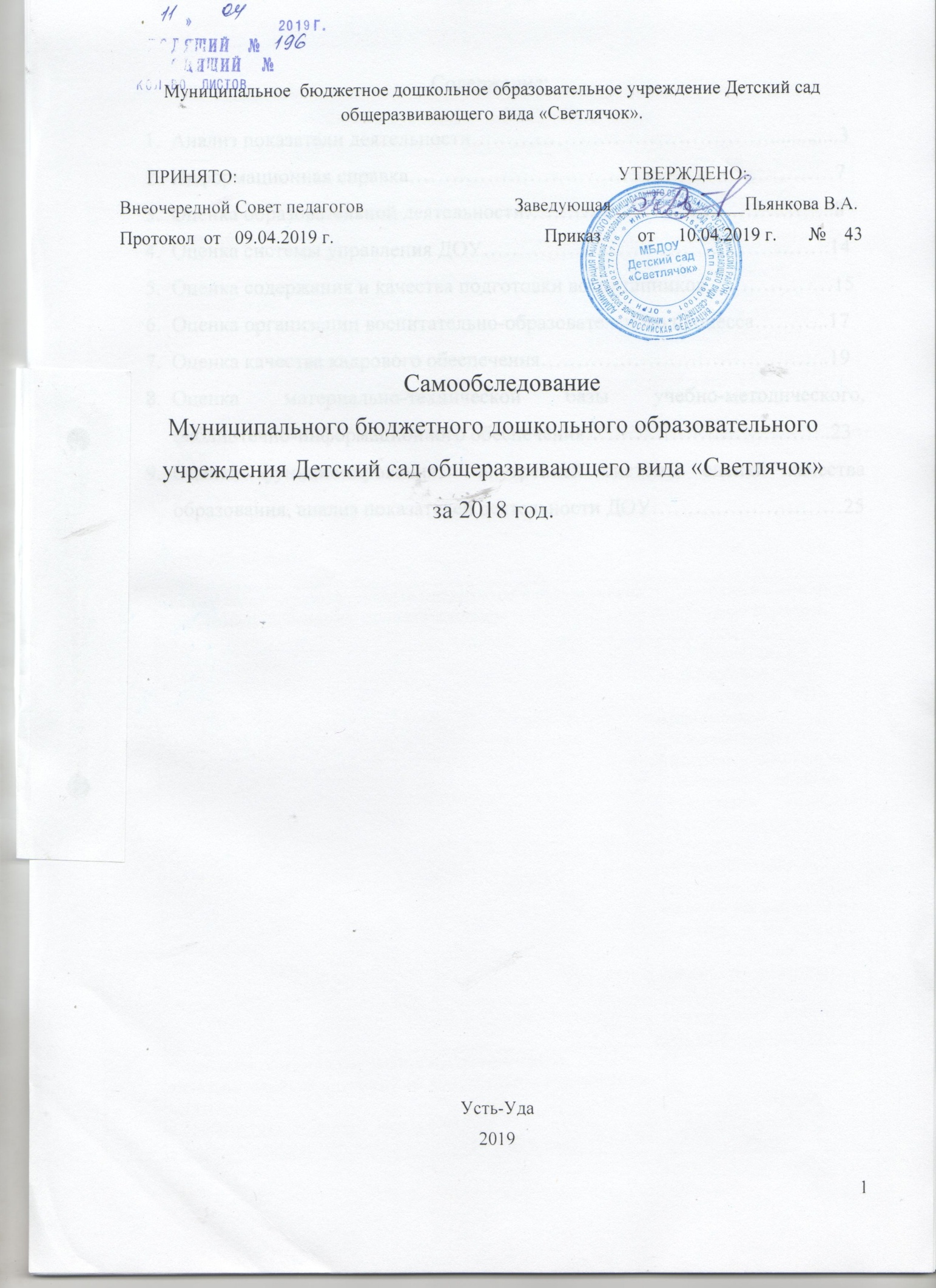 Содержание:Анализ показатели деятельности…………………………………….............3Информационная справка……………………………………………………7Оценка образовательной деятельности……………………………………..8Оценка системы управления ДОУ………………………………………….14Оценка содержания и качества подготовки воспитанников………………15Оценка организации воспитательно-образовательного процесса………..17Оценка качества кадрового обеспечения…………………………………..19Оценка материально-технической базы учебно-методического, библиотечно-информационного обеспечения……………………………..23Оценка функционирования  внутренней системы оценки качества образования, анализ показателей деятельности ДОУ………………………25Анализ показатели деятельности муниципального бюджетного дошкольного образовательного учреждения Детский сад общеразвивающего вида «Светлячок»ОТЧЕТ О РЕЗУЛЬТАТАХ САМООБСЛЕДОВАНИЯМБДОУ Детского сада «Светлячок» (по состоянию на 20 апреля  2019 г.) Информационная справкаОфициальное наименование ДОУ:1. Полное наименование общеобразовательного учреждения: Муниципальное бюджетное дошкольное образовательное учреждение Детский сад общеразвивающего  вида «Светлячок» с приоритетным художественно-эстетическим направлением (МБДОУ Детский сад общеразвивающего  вида «Светлячок»)2. Место нахождения ДОУ (юридический и фактический адрес): 666352,  Российская Федерация, Иркутская обл., Усть-Удинский район, п. Усть-Уда, ул. Горького, д.1- здание №1, ул. Советская д. 2 – здание № 2Контактный телефон: 8 – 395-45 -31478, электронный адрес ДОУ: svetlichokuda@yandex.ruДОУ является некоммерческой  организацией.  Организационно-правовая форма – муниципальное учреждение. Тип – бюджетное учреждение.	3. Учредителем ДОУ и собственником закрепленного за ДОУ  имущества является муниципальное образование «Усть-Удинский район». Функции и полномочия «Учредителя» ДОУ от имени муниципального образования «Усть-Удинский район» в установленном администрацией п. Усть-Уда порядке осуществляет  управление  образования муниципального образования «Усть-Удинский района». Цель деятельности:  реализация образовательной деятельности по образовательным программам,  присмотру и уходу.Информационный сайт МДОУ: dssvetlu-uda.my1.ruЦелями проведения самообследования ДОУ являются: обеспечение доступности и открытости информации о деятельности ДОУ, подготовка отчета о результатах самообследования. В процессе самообследования были проведены: оценка образовательной деятельности, системы управления ДОУ, содержания и качества подготовки воспитанников, организация воспитательно - образовательного процесса, анализ движения воспитанников, качества кадрового, учебно-методического, библиотечно-информационного обеспечения, материально-технической базы, функционирования  внутренней системы оценки качества образования, анализ показателей деятельности ДОУ. Оценка образовательной деятельности          Прием детей в ДОУ осуществляется в соответствии с правилами приема обучающихся в МБДОУ Детский сад «Светлячок». Образовательная деятельность ведется на русском языке, в очной форме, нормативный срок обучения 5 лет, уровень образования – дошкольное образование. ДОУ работает с 8.00 – 18.00, сокращенный рабочий день – 10 часов, 5 дней в неделю (понедельник - пятница), суббота, воскресенье выходной. Летние каникулы с 01.06.2018 по 01.09.2018г.В ДОУ функционирует 8 групп общеразвивающей направленности с 1,6 до 8 лет, в 2018 году общее количество детей составляло 191Из них: 1-  ребенок инвалид, опекаемых нет.Образовательная деятельность в ДОУ организуется в соответствии с:   Образовательная деятельность организуется на основе комплексно-тематического планирования, планируется в соответствии с расписанием образовательной деятельности. Количество и продолжительность образовательной деятельности установлено в соответствии с санитарно-гигиеническими нормами и требованиями (СанПиН 2.4.1.3049-13).ООП ДО в 2018 году по результатам диагностики выполнена на 100%.Для решения задач парциальной программы «Байкал – жемчужина Сибири» в 2018 году  наш детский сад работал над задачей по пополнению предметной среды по ознакомлению детей с Байкалом и Прибайкальем: изготовление и приобретение «Национальной куклы-бурятки»,  карты озера «Байкал»,  пополнилась медиотека с фильмами о рыбах, нерпе, природе Байкала, народах населяющих Байкал, аудио сказки и песни народов Прибайкалья.Оздоровительная работа в ДОУ.В ДОУ созданы условия для охраны и укрепления здоровья. Работа по физической культуре проводится в ДОУ в соответствии с  ООП ДО.Посещаемость в 2018 году по сравнению с 2017 годом  осталась на том же уровне.  Заболеваемость уменьшилась в связи с проведением в ДОУ оздоровительной работы. 
В сентябре 2018 года по результатам медицинского осмотра  дети были распределены по группам здоровья (медицинское обслуживание в ДОУ осуществляет  ОГБУЗ  «Усть - Удинская РБ»).Группы здоровья обучающихсяВ ДОУ работает инструктор по физической культуре. Работа инструктора по ФИЗО построена с учетом групп здоровья. Для расширения возможностей физкультурно-оздоровительной работы в детском саду созданы необходимые условия: - физкультурный зал укомплектован необходимым физкультурным оборудованием и атрибутами для проведения общеразвивающих упражнений, занятий, подвижных игр и профилактической работы (тактильные дорожки и тренажеры для профилактики плоскостопия у детей, массажные мячики, сухой бассейн, батут, гимнастическая стенка);- физкультурные центры в каждой группе оборудованные и востребованные в организованной и самостоятельной деятельности детей;-физкультурная площадка на улице   оборудована (турник, руколаз, бревно, баскетбольная сетка, яма для прыжков), на групповых площадках созданы  условия для двигательной активности детей на улице.Традиционные оздоровительные мероприятия (утренняя гимнастика, корригирующая, для глаз, дыхательная и др.) проводятся в группах ДОУ ежедневно. В 2018 году ДОУ принял участие в муниципальном конкурсе программ по оздоровлению. По результатам конкурса были выделены средства  для проведения оздоровительной работы в летний период на прогулке.В  2018 году в ДОУ инструктором по ФИЗО были проведены  мероприятия: детско – родительское занятие «Лесные жители» в старшей группе «Светлячки», «зимние Олимпийские игры» в старшей группе «Дружные ребята», «Спортивная семья» в старшей группе «Светлячки».В декабре  совместно с МБДОУ Детский сад «Колокольчик» были проведены спортивные состязания «Юный пожарный», в которых победила команда детского сада «Светлячок».  Индивидуальная работа в ДОУ.Для реализации ООП в ДОУ в рамках педагогической диагностики проводится оценка индивидуального развития детей в начале года и в конце. Для эффективности дальнейших педагогических действий педагогами нашего ДОУ разработаны маршрутные листы индивидуального развития детей, где прописаны разделы, требующие коррекции в течение года. Маршрутный лист индивидуального развитияВ ДОУ работает логопедический пункт. В 2018 году в логопедическом пункте одновременно занималось  20 детей, сроком определяемым логопедическим обследованием. Сроки коррекционной работы и частота занятий в логопункте обусловлены тяжестью и структурой речевого дефекта. Основной формой организации коррекционно-образовательной работы являются занятия, которые проводятся по общеразвивающим и коррекционным программам ДОУ. Для предупреждение возникновения проблем развития ребенка в ДОУ работает кабинет педагога –психолога, где проводятся как индивидуальные, подгрупповые, так и групповые занятия. В 2018 г. под руководством педагога – психолога в ДОУ работал детско-родительский клуб «Вершки и корешки» с целью ознакомления родителей с основами готовности детей к школьному обучению, формирования у детей старшего дошкольного возраста предпосылок учебной деятельности.В процессе работы решались следующие задачи:- формирование положительного образа семьи у дошкольников; - развитие произвольности деятельности, внимания, мышления, памяти, пространственных представлений, мотивации учения. Проведено  13 детско-родительских занятий, в работе клуба участвовало 28 семей. Участие и заинтересованность родителей положительно отразились на готовности детей к школе. Результативность участия детей в конкурсах, соревнованиях, смотрах и т.п.       Воспитанники ДОУ  в течение 2018  года под руководством воспитателей  и совместно с  родителями принимали активное  участие в  творческих конкурсах  различного уровня, становились победителями и  призерами: Вывод: продолжать пополнять предметную среду по ознакомлению детей с Байкалом. Оценка системы управления ДОУУправление ДОУ осуществляется в соответствии с законом «Об образовании в РФ» и  Уставом ДОУ.Формами самоуправления дошкольного учреждения, обеспечивающими государственно-общественный порядок управления, являются: Совет педагогов, общее собрание трудового коллектива, родительский комитет. Порядок выборов, деятельности органов самоуправления определяются Уставом МБДОУ и регламентируются локальными актами.Общее собрание трудового коллектива:рассматривает заявления, обращения работников;разрабатывает правила внутреннего трудового распорядка;Родительский комитет:Рассматривает вопросы и обращения родителей воспитанников;Рассматривает вопросы благоустройства ДОУ.Совет педагогов рассматривает:- основные вопросы воспитательной - образовательной деятельности педагогического коллектива ДОУ;- вопросы по внедрению  в практику передового педагогического опыта, прогрессивных педагогических технологий;- вопросы по изучению  и обобщению   результатов деятельности педагогического коллектива;- вопросы по обобщению опыта по определенному направлению на основе анализа деятельности всех педагогических работников.Локальные акты, регламентирующие деятельность ДОУ.Положение о  Совете педагоговПоложение об общем собрании трудового коллектива Положение о родительском комитетеПоложение о правилах внутреннего  трудового распорядкаКоллективный договорТрудовой договор  с работниками;Договор о взаимоотношениях между ДОУ и родителями (законными представителями)Должностные инструкции сотрудников.В детском саду функционирует Первичная профсоюзная организация.В декабре 2018 года в ДОУ была проведена плановая выездная документарная проверка Главного управления МЧС России по Иркутской области. По результатам проверки были выявлены нарушения пункта 55 РФ «Правила противопожарного режима,  п. 13.1.4 свода правил СП 5.13130.2009 «Системы противопожарной сигнализации и пожаротушения автоматические. Нормы и правила проектирования», п.4.2.6. СП 1.13130.2009 «Технический регламент о требованиях пожарной безопасности», п.33. «Правила противопожарного режима в Российской Федерации».Срок исполнения предписания июль 2019 года.В нашем ДОУ вся информация о деятельности дошкольного учреждения открыта и доступна родителям и общественности. Этому способствует своевременное оповещение о проводимых мероприятиях через сайт ДОУ. Структура сайта соответствует  требованиям законодательства. Информация на сайте обновляется каждый месяц  и позволяет родителям быть в курсе всех событий происходящих в ДОУ, знакомиться со всеми документами, нормативно - правовой базой дошкольного учреждения. Есть функция обратной связи и версия для слабовидящих.  У каждого педагога группы своя страничка, где он размещает новости по работе с детьми, консультации для родителей, детские мероприятия.Вывод: Структура и механизм управления ДОУ определяют стабильноефункционирование. В качестве перспективных направлений в работе можно определить: изменение и пополнение игрового материала, наглядных пособий и методической  литературы для реализации ООП ДО. Во исполнение предписания надзорных служб провести работу по созданию безопасных условий обучения и содержания детей и работников учреждения.  Оценка содержания и качества подготовки воспитанников В 2018 г. ДОУ осуществляло реализацию образовательной  программы дошкольного образования, содержание которой направлено на развитие личности, мотивации и способностей детей в различных видах деятельности и охватывает следующие структурные единицы, представляющие образовательные области:социально-коммуникативное развитие;художественно-эстетическое развитие;речевое развитие;познавательное развитие;физическое развитие.Результатом  воспитательно-образовательной работы являются умения  детей применять полученные знания  в повседневной жизни, использовать в социуме. Качество образования воспитанников определяется на основе мониторинга (диагностики развития детей). Результаты диагностики образовательных областей  (май 2018)Причинами низкого уровня усвоения программы некоторых детей являются:частые заболевания;нерегулярное посещение ДОУ детьми по различным причинам ДОУ;наличие детей с общим недоразвитием речи (посещение логопункта 20 ребенок);педагогическая некомпетентность некоторых семей воспитанников;недостаточное взаимодействие с семьями воспитанников.В апреле  2018 года педагогом – психологом  проведена диагностика готовности детей к школе (методика Н.Я. Симаго, М.М. Симаго «Программа психолого-педагогическая оценка готовности к началу обучения», «Диагностика готовности ребенка к школе» Н.Е.Веракса)Показатели  усвоения выпускниками программы, реализуемой в МБДОУ:В 2018 уч. году ДОУ выпустило 3 подготовительных групп, 55 детей обследовано.Из них: В целом в группе хорошо сформировано умение слышать инструкцию, планировать свои действия, также моторные навыки в графической деятельности, пространственные представления, устойчивости внимания. Большинство детей данной возрастной группы не овладело необходимыми навыками звукобуквенного анализа. У 5 детей отмечена условная неготовность к школе (низкая способность работать во фронтальном режиме). В 2018 году логопедическую группу посещало 20 детей. Организация коррекционно-логопедической работы в логопедической группе проводилась комплексно, системно, целенаправленно. Были допущены некоторые недочеты в работе с родителями и воспитателями, что требует более комплексной работы. Поставленные цели и задачи выполнены  на 50 %. Положительная динамика составляет – 50%, волноообразная  - 25 %.Вывод: Отслеживание эффективности усвоения Программы воспитанниками детского сада показало, что показатели развития детей соответствуют их  возрастным особенностям. По результатам педагогической диагностики дети показали положительный результат усвоения программного материала. Такие результаты достигнуты благодаря использованию в работе методов, способствующих развитию самостоятельности, познавательных интересов детей, созданию проблемно -поисковых ситуаций.Оценка организации воспитательно-образовательного процесса.     Воспитательная работа ДОО ориентирована на семейное и социальное окружение ребенка, с целью выполнения следующих воспитательных задач:Развитие и укрепление взаимодействия всех участников воспитательного процесса,Создание необходимых условий для участия родителей в воспитательном процессе.Основное направление работы – формирование нравственной культуры личности дошкольника.Большое внимание  уделяется изучению контингента родителей детей, посещающих ДОУ. При выстраивании взаимодействия с родителями учитывались следующие данные:Социальный паспорт ДОУ.Списочный состав: 191 ребенокСостав семьи:Полная семья - 159Неполная семья  - 33Многодетная семья - 60Семьи имеющие опекаемых и приемных детей - 0Социальное положение:Рабочие - 185Служащие - 95Безработные - 39Частные предприниматели - 13Образование:Среднее - 57Среднее профессиональное - 168Высшее - 107Взаимодействие с родителями коллектив детского сада строит на принципе сотрудничества. При этом решаются приоритетные задачи:повышение педагогической культуры родителей;приобщение родителей к участию в жизни детского сада;изучение семьи и установление контактов с ее членами для согласования воспитательных воздействий на ребенка.Для решения этих задач используются различные формы работы:групповые родительские собрания, консультации;проведение совместных мероприятий для детей и родителей;анкетирование;наглядная информация;показ занятий для родителей;выставки совместных работ;посещение открытых мероприятий и участие в них;заключение договоров с родителями вновь поступивших детейРаботает консультативная служба специалистов: педагога – психолога, учителя – логопеда.С целью информирования родителей об организации, образовательной деятельности в группах ДОУ:- оформлены информационные уголки для родителей в группах, сайт ДОУ. Ежемесячно педагоги  проводят совместные мероприятия детей и родителей, тематические праздники, досуги и пр.- работает газета «Доброе утро», которая обновляется один раз в две недели. Руководит  газетой педагог-психолог. Работа по выполнению образовательной программы во всех группах велась стабильно и систематически. Анализ анкетирования родителей в мае 2018 г. показал, что - 90% опрошенных родителей удовлетворены успехами своего ребенка в ДОУ, не вполне удовлетворены - 10% родителей. Доля родителей полагающих уровень образовательных услуг высоким - 15%, средним - 85%. Доля родителей, полагающих уровень услуг по присмотру и уходу за детьми высоким - 100%. ДОУ сотрудничает  с другими образовательными организациями поселка. В  2018 году дети нашего ДОУ принимали участие в творческих конкурсах рисунков и поделок, посещали выставки, спектакли, концерты: Вывод: воспитательный  процесс в ДОУ организован в соответствии с требованиями, предъявляемыми законодательством к дошкольному образованию и направлен на сохранение и укрепление здоровья воспитанников, предоставление равных возможностей для их полноценного развития и подготовки к дальнейшей учебной деятельности и жизни в современных условиях. Оценка качества кадрового обеспеченияДошкольное образовательное учреждение укомплектовано кадрами полностью (вакансий нет). Руководящий состав – 3 человека14 педагогов, из них:воспитатели - 10 человека;музыкальный руководитель – 1 человек;учитель-логопед – 1;инструктор по физической культуре – 1 человек;педагог – психолог – 1 человек.Стаж работы Образование (педагогическое)          В 2018 году в ДОУ работало 14 педагогов. За последние 5 лет коллектив ДОУ пополнился молодыми педагогами на 56%.   21% (3) педагога  получили среднее – профессиональное образование в  2017 года, 7% (1) высшее образование в  2016года, 7% (1) ушла в декрет – принят педагог на время декретного отпуска, 14% (2) педагога в 2018 году уволились – принят педагог.  2 педагог получают высшее образование в Иркутском государственном университете.Уровень квалификацииДля  повышения уровня профессионализма в ДОУ используются следующие формы работы:консультации: «Задачи воспитателя в адаптационный период (воспитатели групп раннего возраста)», «Предметная среда: правильное расположение оборудования в группах», «Планирование в ДОУ», «Самообразование педагога»;обобщение опыта педагогов.Курсы повышения квалификацииВ 2018 году курсы повышения квалификации в ДОУ педагоги не проходили.Участие в профессиональных конкурсахВ 2018 году  педагог  ДОУ приняла участие в профессиональном конкурсе «Воспитатель года 2018», заняла 1 место, награждена грамотой победителя, 1 педагог принял участие в региональном конкурсе профессионального мастерства «Воспитатель года - 2018», награждена благодарностью лауреата.3 педагога являются организаторами муниципальных творческих  конкурсов: «А ну-ка, девочки», «Лепбук».Распространение педагогического опыта.Свои  достижения педагоги доказывают, участвуя в методических мероприятиях разного уровня. В 2018 году на районных методических объединениях работников дошкольного образования, учителей – логопедов, педагогов - психологов педагоги ДОУ принимали участие по распространению своего передового педагогического опыта. Темы выступлений: «Компетенция дошкольного воспитания по стандартам Ворлд скилс», «Мастер класс педагога. Как его проводить», «Экспериментирование, как средство  познавательного развития старших дошкольников», «Экспериментирование как средство развития психологических процессов у дошкольников». Все педагоги ведут работу по самообразованию, в конце каждого учебного года проводят анализ работы за текущий год – обмен опытом среди педагогов  ДОУ.Вывод: так как  в нашем детском саду молодой педагогический состав, в связи с этим считаем, что необходимо продолжить методическую работу, направленную на оказание помощи в повышении  их практических и теоретических навыков в работе с детьми.Оценка качества учебно-методического, библиотечно-информационного обеспечения, материально-технической базыОценка материально-технической базы.МБДОУ Детский сад «Светлячок»  постоянно работает над укреплением материально-технической базы. Работа по материально- техническому обеспечению планируется в годовом плане.Общая  площадь здания «Светлячок» №1 - 689 кв.м.Площадь земельного участка составляет 1,39 гаОбщая  площадь здания «Светлячок» № 2 –197,7 кв.м.В детском саду на протяжении 3 лет имеются:- групповые помещения, спальни,  приемные, туалетные комнаты.- кабинет заведующей;- методический кабинет;- музыкальный зал, совмещенный с физкультурным;- кабинет психолога и логопеда- медицинский кабинетНа каждую возрастную группу имеется игровая площадка, оборудована в соответствии с  возрастными особенностями. В 2018 году 2 игровых площадки пополнились игровым оборудованием: средняя группа «Фантазеры»: вертолет, футбольные ворота; старшая группа «Василек»: птичий двор, метеостанция.Имеется общая  спортивная площадка.В ДОУ функционирует 8 возрастных групп: 6 групп дошкольного возраста в д/с «Светлячок» здание № 1, 1 группа раннего возраста, 1 группа  дошкольного возраста в д/с «Светлячок» № 2. Каждая группа оснащена необходимой мебелью, подобранной в соответствии с возрастными и индивидуальными особенностями воспитанников, пособиями и материалами для  образовательной деятельности.           Для использования в работе информационно - коммуникационных технологий в ДОУ имеются: 1 компьютер, 5 ноутбуков, 2 принтера,  2 сканера, ксерокс, 2 экрана, 1 интерактивная доска, 3 проектора, 4 телевизора, локальная сеть интернет. Все  технические средства,  имеющиеся в дошкольном учреждении,   соответствуют санитарно-гигиеническим нормам и требованиям,  имеют все необходимые документы и сертификаты качества,  используются в соответствии с принципом необходимости и достаточности для организации образовательной работы. В 2018 году в ДОУ проведен капитальный ремонт – замена кровли здания, замена окон.В старшей группе «Светлячки» произведена замена мебели: стульчики, столы – на регулируемых ножках. В группах: старшая «Светлячки», средняя «Брусничка», средняя «Фантазеры» - приобретена мебель для размещения игрового  инвентаря, игрушек.           В старшей группе «Светлячки» приобретены игры, игрушки, строительный материал (кубики напольные, мелкие), детская литература, энциклопедии для детей. Для хранения продуктов – приобретен холодильник. Для более плодотворной работы учителя – логопеда оборудован кабинет логопеда.  Обеспечение безопасностиДля безопасного пребывания детей в детском саду установлена тревожная кнопка.Вывод: для профилактики искривления позвоночника в группах нужно заменить мебель: столы, стульчики в соответствии с ростом детей. Система водоснабжения, канализации, отопления, двери входные и пожарные выходы, ограждение детского сада по периметру, замена пожарной сигнализации – все  требует проведения капитального ремонта. Оценка учебно-методического, библиотечно- информационного обеспеченияВ методическом кабинете создана библиотека методической литературы, есть демонстрационный материал по всем видам деятельности;   детская познавательная и художественная  литература. Кабинет ежегодно пополняется методической литературой, наглядным материалом. Вывод: В ДОУ имеется учебно-методическое и информационноеобеспечение достаточное для эффективной организации образовательнойдеятельности.  Требуется замена методической литературы.Финансовое обеспечение Источником финансирования являются: бюджетные средства для выполнения муниципального задания, внебюджетные средства (добровольные пожертвования родителей, общественности)Приобретено в 2018 году:Учебно-методические и игровых пособий – 96000 руб.Холодильник  «Бирюса»    – 19250 руб.Приобретение мебели, игрового оборудования, игрушек, детской литературы – 180000 руб. (деньги народной инициативы)Спортивный инвентарь – 9000 руб.Оценка функционирования внутренней системы оценки качества Реализация внутренней системы оценки качества образования осуществляется в ДОУ на основе внутреннего контроля и мониторинга.Внутренний контроль осуществляется в виде плановых или оперативных проверок и мониторинга. Контроль в виде плановых проверок осуществляется в соответствии с утверждённым годовым планом, графиком контроля на месяц, который доводится до членов педагогического коллектива. Результаты внутреннего контроля оформляются в виде справок, актов, отчётов, карт наблюдений. Мониторинг предусматривает сбор, системный учёт обработку и анализ информации об организации и результатах образовательной деятельности для эффективного решения задач управления качеством. Таким образом, на основе результатов самообследования деятельности ДОУ можно сделать следующие выводы.В целом коллектив успешно и активно решал задачи воспитания и обучения дошкольников. Наиболее успешными в деятельности детского сада за год можно обозначить следующие показатели:В ДОУ имеется нормативно-правовая, регламентирующая организационно-правовая, информационно-справочная документация. В ДОУ реализуется Программа, отвечающая федеральным государственным образовательным стандартам дошкольного образования. Управление процессом реализации образовательной деятельности носит комплексный системный характер.В ДОУ прослеживаются хорошие показатели индивидуального развития  воспитанников. Педагогический коллектив  в 2018 году активно принимал участие в работе ДОУ, конкурсах районного уровня. Программа  выполнена на 100%, уровень подготовки детей к школе – соответствует возрастным особенностям.Для успешной образовательной деятельности ДОУ необходимо обратить особое внимание на творческую сознательность и инициативность отдельных педагогов. Не смотря на наличие в ДОУ достаточного количества материалов и игрового оборудования для различных видов детской деятельности, необходимо дальнейшее пополнение развивающей предметно-пространственной среды игровым оборудованием, методическим  обеспечением.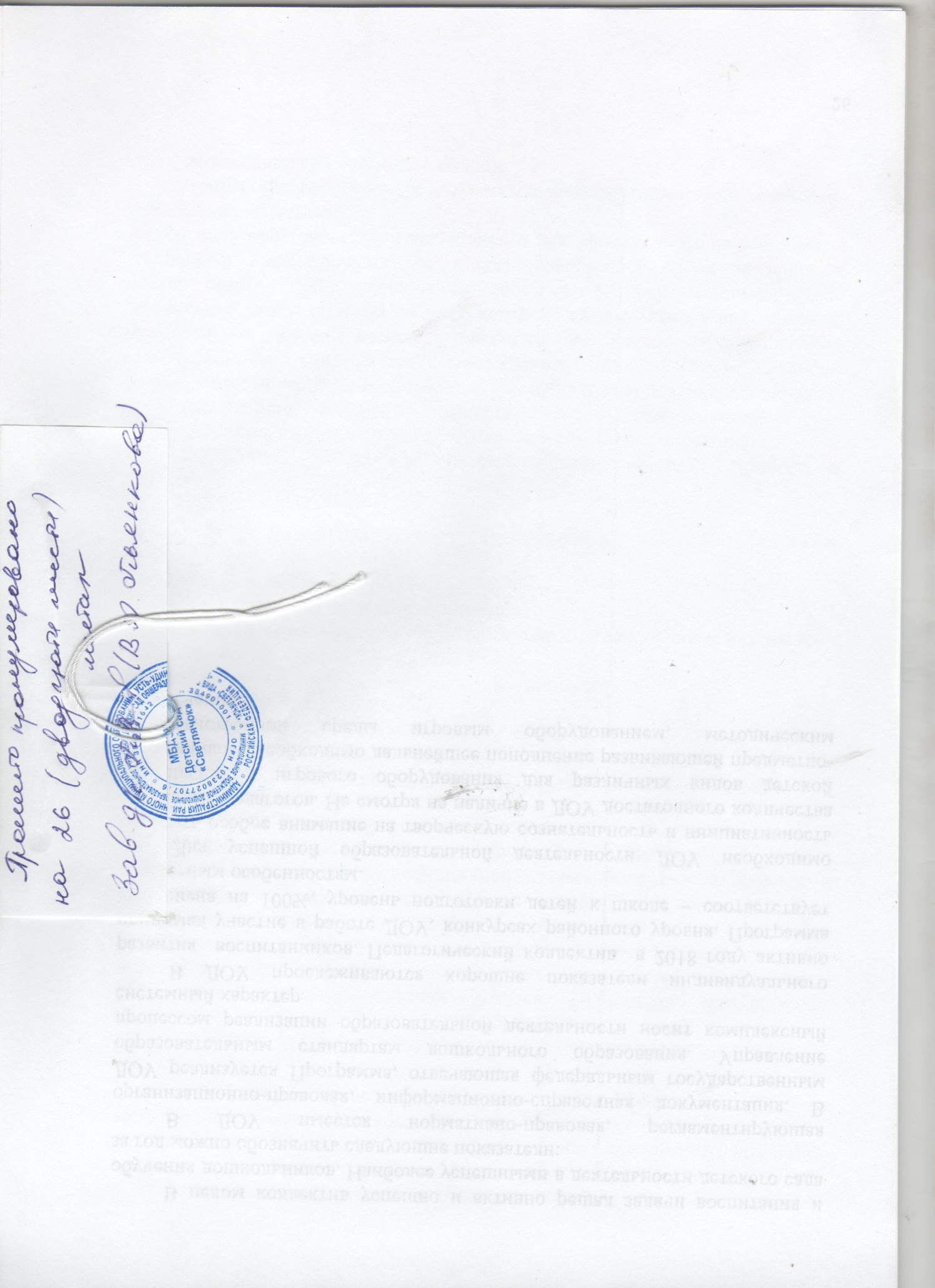 № п/пПоказателиЕдиница измеренияАБВ1.Общие сведения о дошкольной образовательной организации1.1Реквизиты лицензии (орган, выдавший лицензию; номер лицензии, серия, номер бланка; начало периода действия; окончание периода действия)На право ведения образовательной деятельности: служба по контролю и надзору в сфере образования Иркутской области;  № 4847, серия РО № 046054 от 12.04.2012г.;Бессрочно.1.2Общая численность обучающихся: в возрасте  до 3 лет; в возрасте от 3 до 7 лет191301611.3Реализуемые образовательные программы в соответствии с лицензией (основные и дополнительные) «Программа воспитания и обучения в детском саду» под ред. М.А.Васильевой, В.В.Гербовой, Т.С.Комаровой, 2016Парциальная образовательная программа дошкольного образования «Байкал – жемчужина Сибири: педагогические технологии образовательной деятельности с детьми» авторы Багадаева О.Ю., Галеева Е.В., Галкина И.А. и др. 2016 (дошкольный возраст)С.Н.Николаева парциальная программа «Юный эколог» 20171.4Численность и доля обучающихся по основным образовательным программам дошкольного образования, в том числе:в режиме сокращенного  дня (10 часов);в режиме кратковременного пребывания (3-5 часов);в семейной дошкольной группе, являющейся структурным подразделением дошкольной образовательной организации; в условиях семейного воспитания с психолого-педагогическим сопровождением на базе дошкольной образовательной организации 191  чел./100%0 чел./%  0 чел./% 0 чел./%1.5Осуществление (наряду с реализацией дошкольной образовательной программы) присмотра и ухода за детьми:численность и доля детей в общей численности обучающихся, получающих услуги присмотра и ухода:в режиме сокращенного  дня (10 часов);в режиме продленного дня (12-14 часов);в режиме круглосуточного пребывания191 чел./100% 0 чел./% 0 чел./%1.6Количество/доля обучающихся с ограниченными возможностями здоровья, получающих услуги:по коррекции недостатков в физическом и (или) психическом развитии;по освоению основной образовательной программы дошкольного образования;по присмотру и уходу 0 чел./% 0чел./%№ п/пПоказателиПоказателиЕдиница измеренияАББВ2.Качество реализации основной образовательной программы дошкольного образования, а также присмотра и ухода за детьмиКачество реализации основной образовательной программы дошкольного образования, а также присмотра и ухода за детьмиКачество реализации основной образовательной программы дошкольного образования, а также присмотра и ухода за детьмиКачество реализации основной образовательной программы дошкольного образования, а также присмотра и ухода за детьми2.1Уровень заболеваемости детей (средний показатель пропуска дошкольной образовательной организации по болезни на одного ребенка)Уровень заболеваемости детей (средний показатель пропуска дошкольной образовательной организации по болезни на одного ребенка)38 дней/ребенка2.2Характеристики развития детейХарактеристики развития детейдоля детей, имеющий высокий уровень развития личностных качеств в соответствии с возрастомдоля детей, имеющий высокий уровень развития личностных качеств в соответствии с возрастом8%доля детей, имеющий средний уровень развития личностных качеств в соответствии с возрастомдоля детей, имеющий средний уровень развития личностных качеств в соответствии с возрастом80%доля детей, имеющий низкий уровень развития личностных качеств в соответствии с возрастомдоля детей, имеющий низкий уровень развития личностных качеств в соответствии с возрастом12%2.3Соответствие показателей развития детей ожиданиям родителейСоответствие показателей развития детей ожиданиям родителейдоля родителей, удовлетворенных успехами своего ребенка в дошкольном учреждениидоля родителей, удовлетворенных успехами своего ребенка в дошкольном учреждении90%доля родителей, не вполне удовлетворенных успехами своего ребенка в дошкольном учреждениидоля родителей, не вполне удовлетворенных успехами своего ребенка в дошкольном учреждении10%доля родителей, не удовлетворенных успехами своего ребенка в дошкольном учреждениидоля родителей, не удовлетворенных успехами своего ребенка в дошкольном учреждении02.4Соответствие уровня оказания образовательных услуг ожиданиям родителейСоответствие уровня оказания образовательных услуг ожиданиям родителейдоля родителей, полагающих уровень образовательных услуг высокимдоля родителей, полагающих уровень образовательных услуг высоким15%доля родителей, полагающих уровень образовательных услуг среднимдоля родителей, полагающих уровень образовательных услуг средним85%доля родителей, полагающих уровень образовательных услуг низкимдоля родителей, полагающих уровень образовательных услуг низким0%2.5Соответствие уровня оказания услуг по присмотру и уходу за детьми ожиданиям родителейСоответствие уровня оказания услуг по присмотру и уходу за детьми ожиданиям родителейдоля родителей, полагающих уровень услуг по присмотру и уходу за детьми высокимдоля родителей, полагающих уровень услуг по присмотру и уходу за детьми высоким100%доля родителей, полагающих уровень услуг по присмотру и уходу за детьми среднимдоля родителей, полагающих уровень услуг по присмотру и уходу за детьми средним-доля родителей, полагающих уровень услуг по присмотру и уходу за детьми низкимдоля родителей, полагающих уровень услуг по присмотру и уходу за детьми низким-3.Кадровое обеспечение учебного процессаКадровое обеспечение учебного процесса3.1Общая численность педагогических работниковОбщая численность педагогических работников14 чел.3.2Количество/доля педагогических работников, имеющих высшее образование, из них:Количество/доля педагогических работников, имеющих высшее образование, из них:4 чел.29%3.2.1непедагогическоенепедагогическое0 чел./%3.3Количество/доля педагогических работников, имеющих среднее специальное образование, из нихКоличество/доля педагогических работников, имеющих среднее специальное образование, из них8 чел./ 57%3.3.1непедагогическоенепедагогическое0 чел./0%3.4Количество/доля педагогических работников, которым по результатам аттестации присвоена квалификационная категория, из них:Количество/доля педагогических работников, которым по результатам аттестации присвоена квалификационная категория, из них:    6 чел./40%3.4.1высшаявысшая1чел./7 %3.4.2перваяпервая5 чел./38/%3.5Количество/доля педагогических работников, педагогический стаж работы которых составляет:Количество/доля педагогических работников, педагогический стаж работы которых составляет:3.5.1до 5 лет,до 5 лет, 3 чел./ 21%в том числе молодых специалистов0 чел./ 0 %3.5.23.5.2свыше 30 лет0 чел./ 0 %3.63.6Количество/доля педагогических работников в возрасте до 30 лет2 чел./14 %3.73.7Количество/доля педагогических работников в возрасте от 50 лет1чел./ 7%3.83.8Количество/доля педагогических работников и управленческих кадров, прошедших за последние 5 лет повышение квалификации/переподготовку по профилю осуществляемой ими образовательной деятельности в учреждениях высшего профессионального образования, а также в учреждениях системы переподготовки и повышения квалификации4/чел./ 29%3.93.9Доля педагогических и управленческих кадров, прошедших повышение квалификации для работы по  (ФГОС) (в общей численности педагогических и управленческих кадров)0 чел./ 0%3.103.10Соотношение педагог/ребенок в дошкольной организации1/143.113.11Наличие в дошкольной образовательной организации специалистовдамузыкального руководителя1инструктора по физкультуре1педагогов коррекционного обучения (при наличии групп компенсирующей направленности) учителя - логопеды1педагога-психолога1медицинской сестры, работающей на постоянной основе1специалистов по лечебной физкультуре (для ослабленных, часто болеющих детей, детей с ограниченными возможностями здоровья)-4.4.Инфраструктура дошкольной образовательной организации4.14.1Соблюдение в группах гигиенических норм площади на одного ребенка (нормативов наполняемости групп)в группах раннего возраста на одного ребенка - 2,5 кв.м.;  в группах дошкольного возраста на одного ребенка - 2 кв.м.4.24.2Наличие физкультурного и музыкального заловимеется музыкальный зал, совмещенный с физкультурным4.34.3Наличие прогулочных площадок, обеспечивающих физическую активность и разнообразную игровую деятельность детей на прогулкеда4.44.4Оснащение групп мебелью, игровым и дидактическим материалом в соответствии с  (ФГОС)да4.54.5Наличие в дошкольной организации возможностей, необходимых для организации питания детейда4.64.6Наличие в дошкольной организации возможностей для дополнительного образования детейда4.74.7Наличие возможностей для работы специалистов, в том числе для педагогов коррекционного образованиянет4.84.8Наличие дополнительных помещений для организации разнообразной деятельности детейнетНаправленность Количество группНаполняемость Общеразвивающая Младшая  «Капелька»25 детейОбщеразвивающая 2 младшая «Лучики»22 ребенкаОбщеразвивающая Средняя «Фантазеры»29 детейОбщеразвивающая Средняя «Брусничка»27 детейОбщеразвивающая Старшая «Светлячки»24 ребенкаОбщеразвивающая Старшая  «Василек»22 ребенкаОбщеразвивающая Подготовительная «Дружные ребята»21 ребенокОбщеразвивающая Подготовительная «Солнышко»21 ребенок№ п/пНазвание программы, авторыНаправленность обучения (техническая, эколого–биологическая, туристско–краеведческая, спортивная, художественная, социально –педагогическая) Возраст воспитанниковПродолжительность обучения (1 год, 2 года, 5 лет)1Основная образовательная программа МБДОУ Детский сад «Светлячок» от 25.08.2016г. протокол Совета педагогов  № 1Общеразвивающая 1,6 – 8 лет62Парциальная  образовательная программа дошкольного образования «Байкал – жемчужина Сибири: педагогические технологии образовательной деятельности с детьми» - Иркутск,  авторы Багадаева О.Ю., Галеева Е.В., Галкина И.А. и др. 2016,  (дошкольный возраст)Экологическая 4-8 лет4 год3Программа  обучения и воспитания детей с фонетико-фонематическим недоразвитием речи Филичева Т.Б., Чиркина Г.В., программа логопедической работы по преодолению  общего недоразвития речи у детей Филичева Т.Б., Чиркина Г.В.Коррекция, развитие речи 5-8 лет3 года4«Коррекционная развивающая занятия в ДОУ» Шарохина В.Л.«Психологическое сопровождение детей раннего и младшего дошкольного возраста в период адаптации» Краснопеева Е.А.Психолого-педагогическая направленность1,6-8 лет1,6 – 3 года6 лет1 годГод Посещаемость (детодней на одного ребенка)Заболеваемость (детодней на одного ребенка)Прочие причины(детодней на одного ребенка)201614252422017147443820181473831Группы здоровья                2016                2016                2017                2017                2018                2018Числен %Числен.%Числен.%I группа8642914510253II группа1035099497539III группа13674137IV группа3253V  группа11Ф.И. ребенкаИтоги диагностикиИтоги диагностикиРазделы требующие коррекцииЗадачи Содержание работы с детьмиФ.И. ребенкаН.г.К.г.Разделы требующие коррекцииЗадачи Содержание работы с детьми№                             Уровень конкурса Количество участниковРезультат 1Муниципальный конкурс «Веселая капель»61 место2Муниципальный конкурс «А ну-ка, девочки!»11 победитель3Муниципальный конкурс «Профессии родителей»35 призеров4Муниципальный конкурс «Дыхание весны»41 – 1 место3 – 3 место5Международный игровой конкурс для дошкольников «Человек и природа»5757 призеров6Международный конкурс для дошкольников «Орленок»51-победитель4 призера7Муниципальный конкурс «Любимый герой рядом»182 победителя3 призера13 участников 8Муниципальный конкурс «Я в мире человек»31  - 1 место9Муниципальный конкурс «Свет любимых глаз» 91-  1место2 – 2 местоГод Кол-во конкурсовКол-во участников20167542017161212018997Год Высокий результатСоответствует возрастуОтдельные компоненты не развитыБольшинство компонентов не развито 20168%62%26%4%201713%57%26%4%201821%56%23%Год Готовность к школеУсловная  готовность к школеУсловная неготовность к началу обученияНеготовность к началу обучения20162150020171225212018302050№Наименование организации                 Конкурсы, мероприятия1Детская школа искусств«Свет любимых глаз», «Мамочка милая»2Дом детского творчества«Я человек»,  «Дыхание весны»3Дом культуры «Новогоднее представление»4МБДОУ Детский сад «Колокольчик»«Веселая капель», «Юный пожарный» 5Библиотека «День знаний»6Районный информационно-методический центр «Чип»до 5летот 5-10летс 10 до15 летс 15 до20 летс  20 лет и выше414142016 год (15 педагогов)2016 год (15 педагогов)2016 год (15 педагогов)2017 год (14 педагогов)2017 год (14 педагогов)2017 год (14 педагогов)2018 год (14 педагогов)2018 год (14 педагогов)2018 год (14 педагогов)ВысшееСреднее профес.Среднее ВысшееСреднее профес.Среднее ВысшееСредне-спецСреднее 27%(4)46%(7)27%(4)21%(3)57%(8)21%(3)35% (5)50% (7)14% (2)2016 год2016 год2016 год2017 год2017 год2017 год2018 год 2018 год 2018 год Высшая1 категорияБез категорииВысшая1 катег.Без категВысшая 1 кат.Без кат.6%(1)(5)33%64%(9)7%(1)36%(5)57%(8)7%(1)36%(5)57%(8)2016 год2016 год2017 год2017 год2018 год2018 годруководпедагогруководпедагогруководпедагог6%(1)33%(5)14%(2)78%(11)0%0%2016 год (15)2016 год (15)2016 год (15)2017 год (14)2017 год (14)2017 год (14)2018 год (14)2018 год (14)2018 год (14)ВсероссРегион МуницВсеросРегион МуницВсерос РегионМуницип %()%33%(5)%()%()7%(1)% ()7% (1)7% (1)2016 год (15)2016 год (15)2017 год (14)2017 год (14)2018 (14)2018 (14)Регион МуницРегион МуницРегион Муниц 0%()26%(4)0 %()14%(2)0%  ()21% (3)